I bezüge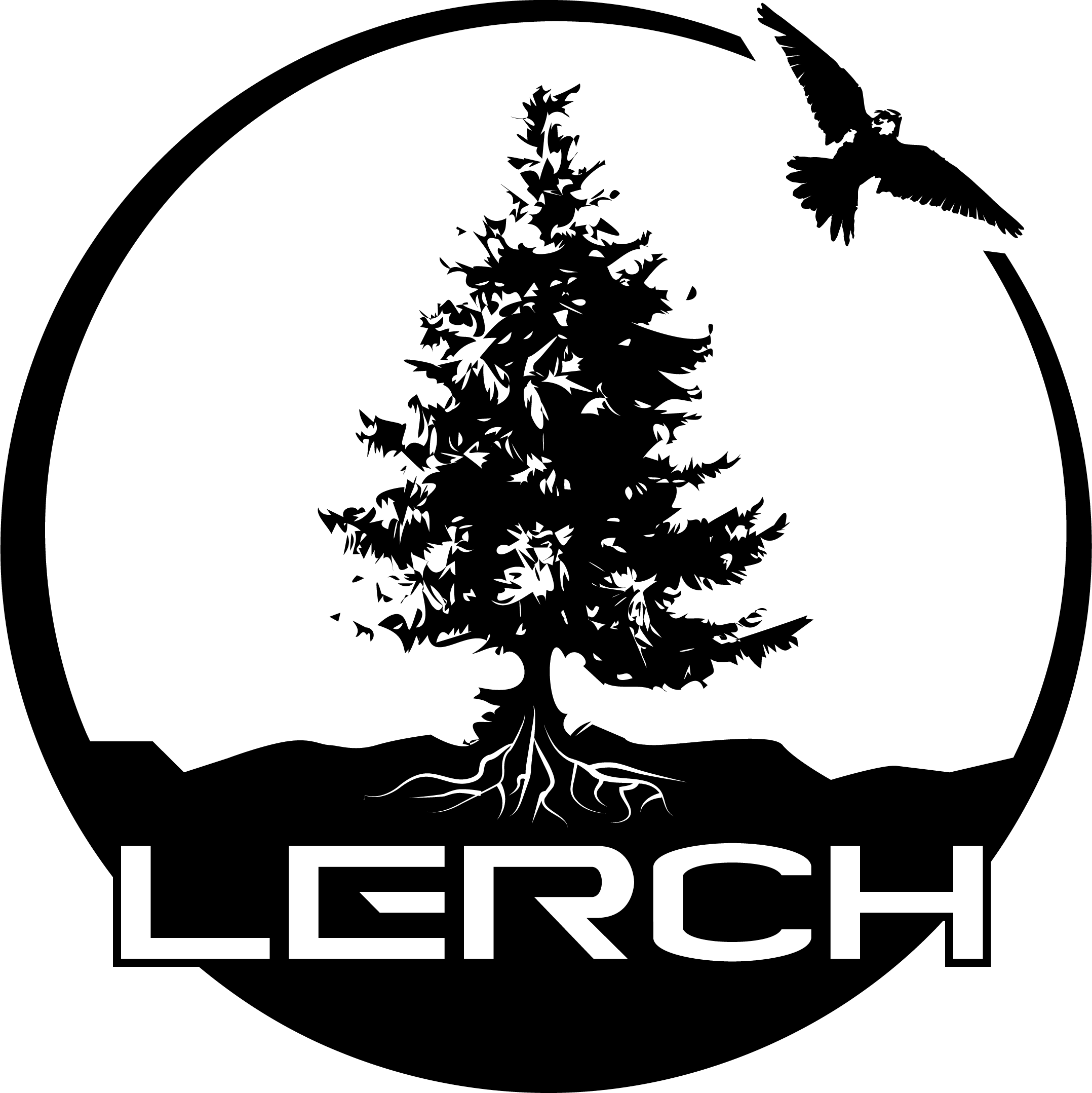 LERCHIntro: I Dm     I B       I F       I C      IStrophe 1Dm                          B                                             FDr Wäg isch nid breit, är isch Schteinig und o,                           C        mängisch verwirrendDm                   B                                          F  Gsehni o kei Sinn, hinder däm wo passiert                             Cdu weischne schoStrophe 2Dm                        B                                      FVertroue geng meh, will du’s richtig machsch,                         Co wenis nid gsehDm                            B                                 F  Weis i es chunnt guet, will du witer gsehsch                 C               witer als ichRefrain                            Dm             B                            DmI bezüge d’Liebi bisch du, gränzelos i Gnad,                   C                                        Dm         B                                  Retter ir Not. Unbeschriblech d’Grössi vo dir                               Dm             Cwunderbar bisch du, i priise diInstrumental: I Dm     I B       I Dm       I C      I (2x)BridgeB                        C                      Dm   Unvergänglich, tröi, liebende VaterB                        C                 Dm    (A)Einzigartig, Chönig  bisch du              (2x)Schluss: I Dm     I B       I F       I C      I